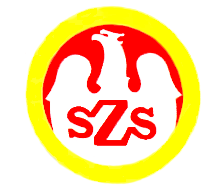 
ORGANIZATOR
Leszek JaremkowskiKomunikat z zawodów sportowychNazwa zawodów    Półfinał Mistrzostw Powiatu Opole-miejski / Piłka Nożna LICEALIADA – chłopcy GRUPA A Miejsce i data    OPOLE – 19.09.2023Godz.  8:30- weryfikacja dokumentów, odprawa opiekunów, losowanieGodz.  9:00- rozpoczęcie zawodówGodz.  13:30 - zakończenie zawodówZespoły startujące pełna nazwa– kolejność wylosowanych miejsc:Zespoły startujące pełna nazwa– kolejność wylosowanych miejsc:1Zespół Szkół Zawodowych Opole2Zespół Szkół Mechanicznych Opole3Publiczne Liceum Ogólnokształcące VI Opole4Publiczne Liceum Ogólnokształcące III Opole 5Publiczne Liceum Ogólnokształcące IX OpoleLp.KNazwa szkołyNazwa szkołyNazwa szkołyWynik 11-2ZSZ OpoleZSM Opole2 : 023-4PLO VI OpolePLO III Opole 1 : 031-5ZSZ OpolePLO IX Opole 1 : 242-4ZSM OpolePLO III Opole4 : 053-5PLO VI OpolePLO IX Opole 0 : 361-4ZSZ OpolePLO III Opole2 : 172-5ZSM OpolePLO IX Opole 0 : 381-3ZSZ OpolePLO VI Opole 1 : 094-5PLO III OpolePLO IX Opole0 : 8102-3ZSM OpolePLO VI Opole1 : 1SzkołaSzkołaSzkołaSzkoła12345BramkiPunkty MiejsceZSZ OpoleZSZ OpoleZSZ OpoleZSZ Opole2 : 01 : 02 : 11:26 : 39IIZSM OpoleZSM OpoleZSM OpoleZSM Opole0 : 21 : 14 : 00:35 : 04IIIPLO VI OpolePLO VI OpolePLO VI OpolePLO VI Opole0 : 11 : 11 : 00:32 : 54IVPLO III OpolePLO III OpolePLO III OpolePLO III Opole1 : 20 : 40 : 10:81 : 150VPLO IX OpolePLO IX OpolePLO IX OpolePLO IX Opole2 : 13 : 03 : 08 : 016 : 112I